Lekser:Hilsen Therese, Christina, Desiree, Steinar, Bodil og Siw. Alternativt opplegg v/sykdom:Ukeplan for 3.trinn, uke 50 - 2020Info:Forrige uke ble det produsert mye kunst, og ungene storkoser seg med dette. Vi fortsetter med flere lignende aktiviteter denne uka.Vi ser flere og flere av guttene på fotballbanen i friminuttene, og vi ser et utrolig fint samhold mellom guttene her. De roser og backer hverandre, og det ser ut som at alle er aktive og har det gøy. Det hender at noen jenter er med også, og alle blir inkludert. Jentene leker også fint sammen, og de finner løsninger selv dersom det oppstår uenigheter. De viser hverandre masse omsorg og trøst dersom noen trenger det. En veldig herlig jentegjeng også.Denne gangen publiserer vi planer for to uker om gangen, slik at dere får en god oversikt over hva som skjer frem til jul. Jeg (Therese) sender ut sms dersom det blir noen store endringer, eller at vi har glemt å informere om noe. Det blir ikke uteskole de siste ukene før jul. Torsdag får vi servert grøt til lunsj, men ta med litt ekstra mat i tillegg. Vi spiser 2 ganger i løpet av skoledagen, da vi ser et behov for dette. 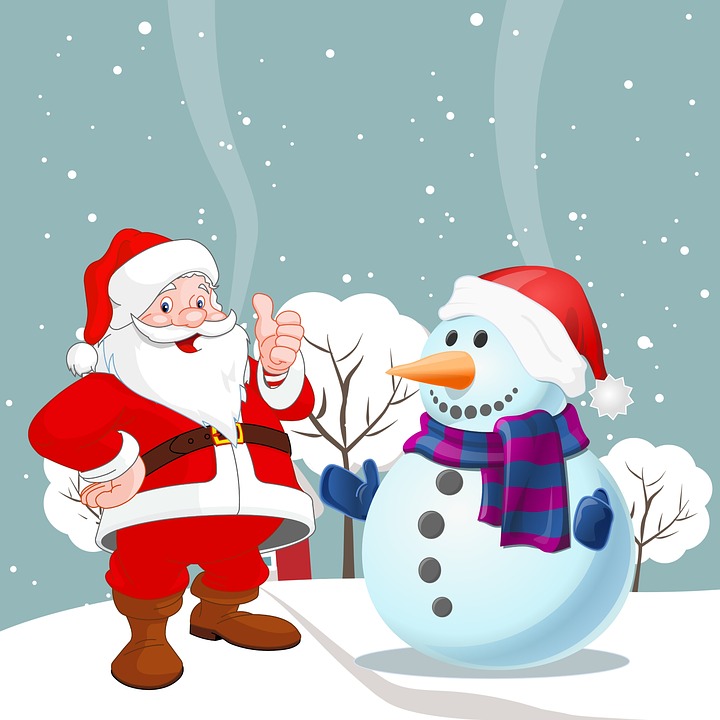 Kontaktinformasjon: Skolens telefonnummer: 40911500.                                   SMS: 59444205.    Send: 3A+tekst                                 Therese: 92607258.                                       Desiree: 92812775.E-post: Therese.Sandersen@faerder.kommune.no                      Desiree.Ostbye@faerder.kommune.no              Christina.Jonassen@faerder.kommune.noSkolens webadresse: www.torodskole.no   Klassekontakter:Janne Kristina Kjær-Halvorsen jannekkh@outlook.com     Tlf. 48047114  Vara: Anne-Lise Moe <alpmoe@gmail.com>    Tlf: 415 05 125                  TIDMANDAGTIRSDAGONSDAGTORSDAGFREDAG08.30-09.45 Samling Adventstund med høytlesingMatematikk Begge grupperSpisestund SamlingTemaKristendommenSpisestundSamlingMatematikkGangingTekstoppgaverSpisestundSamlingMatematikkGangingTekstoppgaverSpisestundSamlingLuciaKroppsøvingKonkurranserSpisestund09.45 – 10.00FriminuttFriminuttFriminuttFriminuttFriminutt10.00-11.15KroppsøvingBegge grupperDataOnenoteTemaKristen-dommenKunst og håndverkServering av grøtEngelsk11.15 – 11.45Spise 
 SpiseSpise SpiseSpise
11.45-12.15FriminuttFriminuttFriminuttFriminuttFriminutt12.00– FilmVi ser ferdig filmen fra fredagMatematikkLengde og vektSpill/leketimeKunst og håndverkJulehefteMatematikkGangingTekstoppgaverJulehefteSluttid13.3013.1513.3014.2013.30FagHva skal du gjøreNorskMandag-torsdag:Lese på Salaby:Gå inn på Salaby, byparken 3-4, Krle og så kristendommen.Velg en fortelling om Jesus fra Det nye testamente hver dag. Du velger om du lytter til fortellingene eller leser selv. Vi kommer til å lese fortellinger om Jesus på skolen også. https://skole.salaby.no/3-4/krle/kristendom/fortellinger-fra-bibelen/det-nye-testamentetMatematikkJobb 30 minutter i multismartøving. RegningRegningMulti Smartøvinghttps://tibet.gyldendal.no/access/login?site=smartexercisemulti Øve hoderegning
https://www.matematikk.org/trinn1-4/regneregn/    velg 4.trinn for å få multiplikasjon
http://www.gruble.net/matte/
https://www.matematikk.org/trinn1-4/regnemesteren/https://podium.gyldendal.no/MNO1-4/3a#menuItem_6Multi Smartøvinghttps://tibet.gyldendal.no/access/login?site=smartexercisemulti Øve hoderegning
https://www.matematikk.org/trinn1-4/regneregn/    velg 4.trinn for å få multiplikasjon
http://www.gruble.net/matte/
https://www.matematikk.org/trinn1-4/regnemesteren/https://podium.gyldendal.no/MNO1-4/3a#menuItem_6LesingNorsk:Salaby: Dybdelesinghttps://skole.salaby.no/3-4/norsk/ov-pa-lesing/ov-pa-dybdelesingSalaby Julekalender:https://skole.salaby.no/julekalender-2020Lytt til fortelling, og gjør oppaver til. Norsk:Salaby: Dybdelesinghttps://skole.salaby.no/3-4/norsk/ov-pa-lesing/ov-pa-dybdelesingSalaby Julekalender:https://skole.salaby.no/julekalender-2020Lytt til fortelling, og gjør oppaver til. SkrivingLage fortellinger i creaza. https://web.creaza.com/no/Lage fortellinger i creaza. https://web.creaza.com/no/